Reispfanne à la Paella………………..……………………………………………….…….…Zutaten für 4 Personen:400 g Alaska Kabeljaufilet 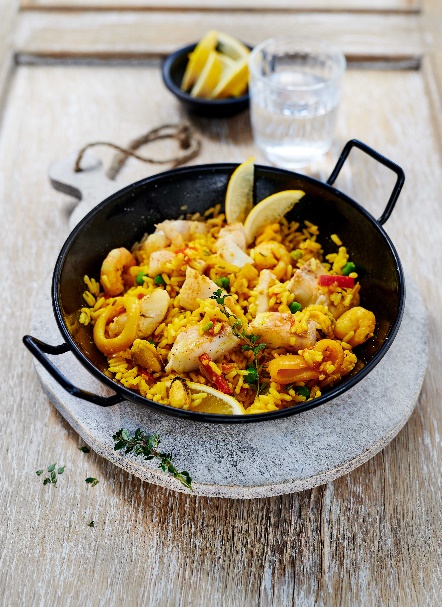 750 g TK-Paella2 Bio-Zitronen4 EL Pflanzenöl1 Zweig ThymianSalz, frisch gemahlener PfefferZubereitung:Zitronen heiß abwaschen, trocken tupfen und in Spalten schneiden. Paella nach Packungsanweisung in 2 EL erhitztem Öl zubereiten. Kabeljaufilet waschen, trocken tupfen und in Stücke schneiden. Restliches Öl mit 2 Zitronenspalten erhitzen und mit Salz und Pfeffer würzen. Thymian waschen und kurz ins Öl legen, um dieses zu aromatisieren. Kabeljaufilet in dem Würz-Öl ca. 8-10 Minuten braten, die Fischstücke auf der zubereiteten Paella anrichten, mit den übrigen Zitronenspalten garnieren und servieren.Zubereitungszeit: 20 Minuten Nährwertangaben pro Portion:Energie: 360 kcal/ 1510 kJEiweiß: 33 gFett: 15 gKohlenhydrate: 22 g